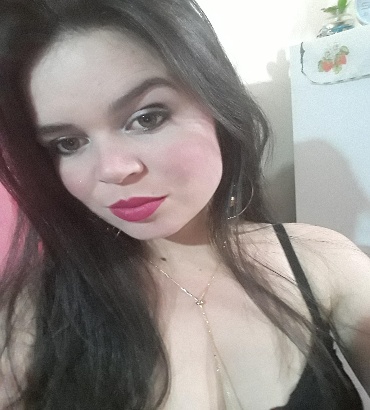 Dalvana Alves FerreiraFones: (42)999206862  (42)998122677Bairro:Santa ClaraEndereço: R: Paulo Wagner    552.Formação Acadêmica :Ensino Médio Curso básico informática Dados Profissionais :Loja Edna Semijóias:Função: vendedora Período: 09/11/2017 a 23/11/2018Loja Renner Shopping PalladiumFunção:  Capitadora  e  vendedoraPeríodo: 02/05/2014 a 02/08/2014Sonja beju:Função: VendedoraPeríodo:  05/07/2015 a 12/10/2015AP Winner produtos químicos LtdaFunção: Auxiliar de produção Período: 02/06/2011 a 20/08/2013Outras informações :Comunicativa, Atenciosa, Simpática, Responsável, facilidade de aprender.